AP Calculus Study Guide: Indefinite Integrals TestAbout 30 questions; some multiple choice, some short answer; no calculator  and yes calculator sectionsEvaluate the indefinite integral for the following function types:Polynomial with integer exponents: ; Function with radicals that can be made into a polynomial Rational function that can be made into a polynomial  Rational function that is actually an ln problem: Trigonometric functions Reverse chain rule involving polynomials  ; Reverse chain rule involving e and ln(x)  ; Reverse chain rule involving trigonometric functions: U-substitution for when reverse chain rule fails: Finding C: given a derivative and an initial condition, find the particular solution with a value for C.Ex: A particle moves along the x-axis such that its velocity is given by. At time t=1, the particle’s position is x(1) = 5. Find x(t). Review topics:Related rates without a variable substitution: (will be provided geometry formulas if they’re not obvious)Ex: A pebble falls in a pond and causes a circular ripple. The radius of the ripple is increasing by 1cm per second. At the instant the circumference is equal to 12pi, how fast is the area changing?Finding limits at a discontinuity without a calculatorUsing implicit differentiation to find dy/dx:Given that x2 + xy + y2 = 1 Show that dy/dx is Determining intervals of increasing/decreasing and concavity given a graph of F’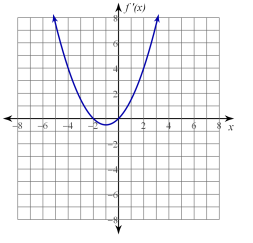 	Given the graph of F’, when is F increasing? When is it concave down?Finding and justifying extremaGiven f(x) = , find the points that are local maximums. Justify your answer. Mean Value Theorem: find the value of c that satisfies the MVT for a given differentiable functionLet f be the function given by  Find the number c that satisfies the conclusion of the Mean Value Theorem for f on the closed interval [1, 3].